Are you travelling abroad and need proof of covid-19 vaccination status ?Gov.uk says GPs cannot provide letters showing your Covid-19 vaccination status.These are the current options Are you travelling abroad and need proof of covid-19 vaccination status ?Gov.uk says GPs cannot provide letters showing your Covid-19 vaccination status.These are the current options Are you travelling abroad and need proof of covid-19 vaccination status ?Gov.uk says GPs cannot provide letters showing your Covid-19 vaccination status.These are the current options Do you have a smartphone or iPad/Tablet ?No smartphone or smart device ?No problem…No devices ?No Internet ?    No problem….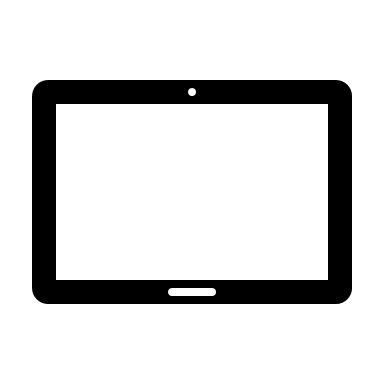 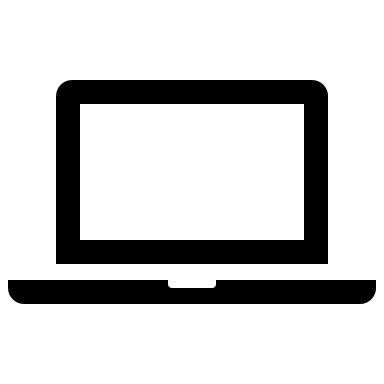 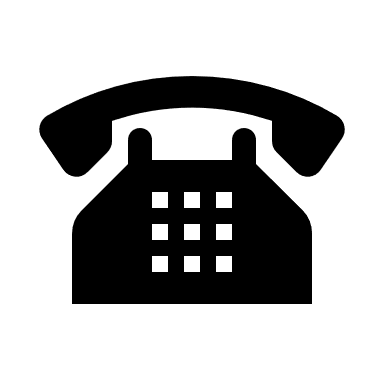 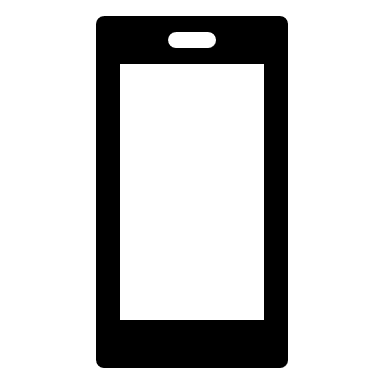 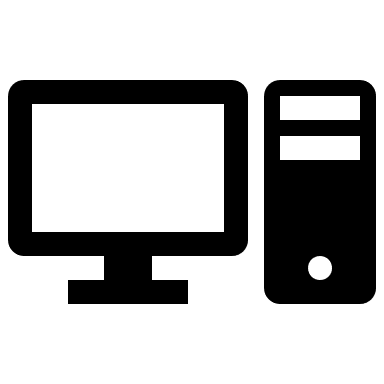 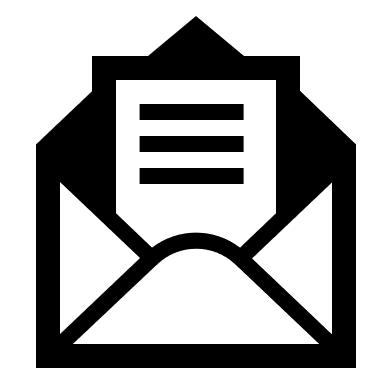   You can download the NHS App.Get started here NHSAppThere also a YouTube Quick Guide to getting started.You can use the NHS App via a computer or laptop.Get Started Here at NHS App OnlineFrom 17th MayCall NHS 119 and they will be able to post a letter to you. You will need to provide details of the country you are travelling to for this.See Gov.uk Demonstrating your Covid-19 Status when travelling abroad